國立嘉義特殊教育學校　 112 學年度第2學期多感官教室 (-2)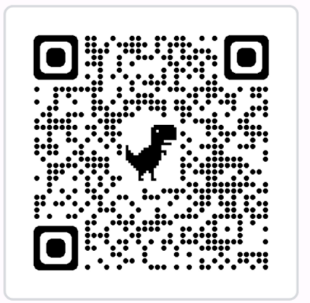 請使用右圖掃瞄，線上登記，省時省力又環保。班級：＿＿＿＿＿＿＿　　導師/授課教師：＿＿＿＿＿＿□ 本班不需借用多感官教室。□ 本班登記借用多感官教室，使用時段如下:(2樓白屋代號:2FW , 3樓黑屋代號:3FB)，黑屋分機107白屋分機517)說明：※填妥本表後，於 2/23(五) 前將本表交回實輔處 復健組彙整。※專業治療教室使用以入班服務之班級為優先。※請先洽詢職能專業人員建議與評估後登記使用。  星期節次一二三四1234567